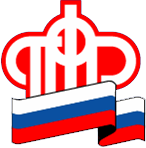       Пенсионный фонд Российской Федерации
       ГУ - Управление Пенсионного фонда РФ   в городе Сургуте          Ханты-Мансийского автономного округа – Югры (межрайонное)21.09.2020                                                                                                                   Пресс-релизУправление ПФР в г. Сургуте по  Ханты-Мансийскому автономному округу – Югре напоминает жителям города и района о том, что уточнить, где формируются пенсионные накопления, а также какова их общая сумма, можно в Личном кабинете на сайте Пенсионного фонда  pfrf.ru. Для входа в личный кабинет необходимо использовать логин и пароль портала госуслуг.	В личном кабинете в разделе «Управление средствами пенсионных накоплений» нужно выбрать «Получить информацию о страховщике». Там отражены следующие сведения:– страховщик: Пенсионный фонд РФ или негосударственный пенсионный фонд;– сумма пенсионных накоплений: сумма страховых взносов на финансирование накопительной пенсии, средства материнского капитала (при направлении их на накопительную пенсию) и дополнительные страховые взносы (при участии в программе софинансирования).	Если накопления формируются в Пенсионном фонде РФ, это позволяет увидеть сумму средств пенсионных накоплений с результатами их инвестирования.	Если же накопления формируются в негосударственном пенсионном фонде, фактическую сумму средств пенсионных накоплений нужно узнавать именно в этом фонде.	Важно помнить, что выбор страховщика – это личное решение гражданина, влиять на которое не имеют право ни работодатель, ни банки, ни тем более незнакомые люди, которые ходят по домам граждан и зачастую представляются сотрудниками ПФР.	К выбору страховщика необходимо подойти ответственно, учесть возможные риски и потери при переводе своих накоплений, а также доходность нового страховщика. Граждане могут ежегодно менять страховщика пенсионных накоплений, но делать это чаще одного раза в 5 лет невыгодно, т.к. это влечет потерю инвестиционного дохода.